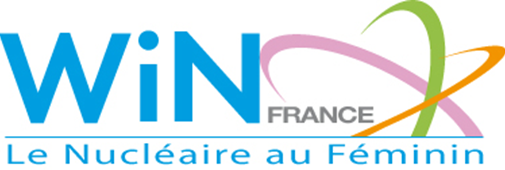 Association WiN France régie par la loi de 1901Nom : ..........................................Prénom : ……………………………….Statut : Etudiant(e) / Demandeur d’emploi / Actif / Retraité(e) (rayer les mentions inutiles)Email : .......................................................... Téléphone : .................................................. Coordonnées :Société (facultatif) ........................................Fonction : ..................................................... Service : ...................................................... Adresse (personnelle ou professionnelle) : ..................................................... .................................................................... Code Postal : ......................... Ville : ……………Région WiN France de rattachement (rayer les mentions inutiles) :WiN Bourgogne / WiN Centre / WiN Grand Est / WiN Ile de France / Win Languedoc-Roussillon-Vallée du Rhône / WiN Normandie / WiN Provence Alpes Cote d’Azur / WiN Rhône Ain-LoireEtes-vous intéressé (e) par une adhésion à WiN Global ?  Oui - NonQuelles sont vos motivations pour adhérer à Win France ? ........................................................................................................................................ ……………………………………………………………………………………………………Quelles actions vous intéressent ?........................................................................................................................................ ........................................................................................................................................ Tarif 2021 : Cotisation étudiant(e) (fournir copie de la carte étudiant) : 	10 € Cotisation Demandeur d’emploi :	10 €Cotisation Membre en activité, Retraité(e) (à titre individuel) : 	30 € (Remise exceptionnelle année 2021)Cotisation Membre en activité (financée par l’entreprise) : 	45 € Je demande mon adhésion à l’Association Win FranceLe formulaire est à envoyer avec le règlement à Association Win France c/o Mme Marie-Josèphe Auguères21 Rue Brézin 75014 ParisDate et signature : Pour l’adhésion en ligne, se connecter à www.win-france.orgDonnées personnelles.  Les informations recueillies sur ce formulaire sont enregistrées par WiN France dans un fichier informatisé pour la gestion de nos adhérents, l’envoi de la newsletter, des informations sur les activités régionales, nationales de WiN France et sur les activités internationales de WiN Global.  Elles sont conservées pendant 3 années à l'issue de la dernière cotisation.  Conformément au Règlement Général sur la Protection des Données (RGPD), vous disposez d'un droit d'accès, de rectification, de suppression, de limitation et d'opposition au traitement des données vous concernant. Pour exercer vos droits, il suffit de nous adresser votre demande à l'adresse mail : contact@win-france.org.  